PFARRKALENDER                       DREIFALTIGKEITSSONNTAG  –  Lesejahr C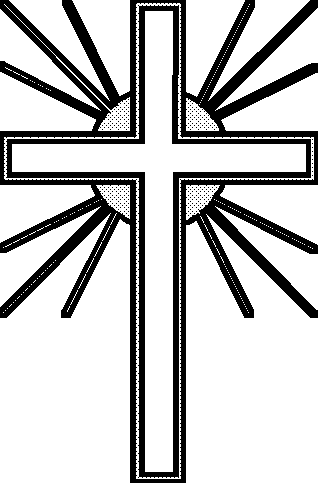 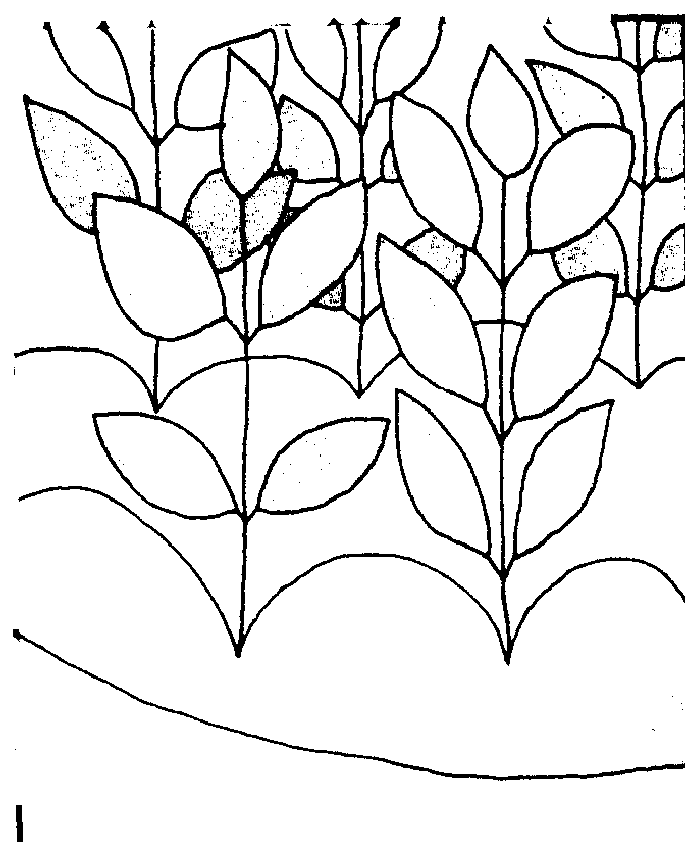 Terminkalender für die nächste Woche:
Bitte merken Sie vor:
Mo.17.6.201918:45Bibliolog, PfarrsaalDi.18.6.201917:30Friedensgebet, Marienkapelle19:00Ökumenischer Bibelkreis, FranziskuszimmerMi.19.6.201914:00DoCat, FranziskuszimmerDo.20.6.2019FRONLEICHNAM8:30Festmesse im Hamerlingpark, anschließend ProzessionKeine weiteren Gottesdienste am Tag!Fr.21.6.2019Die Pfarrkanzlei ist geschlossen!Mo.24.6.201919:00Bibelrunde, FranziskuszimmerDi.25.6.201917:30Friedensgebet, Marienkapelle19:00Besprechung Fußwallfahrt, FranziskuszimmerSa.29.6.201919:30Orgelkonzert, KircheSo.30.6.2019Beginn der neuen Sonntagsgottesdienstordnung!9:30Festmesse zu Ehren des Hl. Apostels ThomasKeine weiteren Gottesdienste am Tag!So.21.7.2019Christophorus-Kollekte zugunsten der MIVA